Администрация Осинниковского городского округа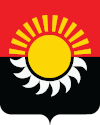 ДОКЛАДоб исполнении муниципальных программОсинниковского городского округа за 2022 год Подпись __________________Дата _____________________Осинниковский городской округ 2023Отчет об исполнении муниципальных программОсинниковского городского округаза 2022 годПрограммы сформированы по отраслевому принципу в соответствии с Перечнем муниципальных программ, утвержденным постановлением администрации Осинниковского городского округа от 23.12.2021 года № 1316–нп «Об утверждении перечня муниципальных программ муниципального образования - Осинниковский городской округ». Муниципальные программы сформированы в соответствии с постановлением администрации Осинниковского городского округа от 01.09.2022 года № 974-нп «Об утверждении положения о муниципальных программах Осинниковского городского округа» (с изменениями). В 2022 году на территории Осинниковского городского округа реализовывалось 16 муниципальных программ. Расходы в рамках муниципальных программ исполнены в объеме 2 416,2 млн. рублей, Мероприятия муниципальных программ финансировались в рамках областных, федеральных и государственных программ. Доклад об исполнении муниципальных программ Осинниковского городского округа за 2022 год включает в себя:- использование ассигнований бюджета Осинниковского городского округа на реализацию муниципальных программ за 2022 год - приложение 1 к настоящему докладу.- достижение целевых показателей индикаторов муниципальных программ за 2022 год – приложение 2 к настоящему докладу. Муниципальная программа «Охрана окружающей среды Осинниковского городского округа».Исполнение программы составило 1,03 млн. рублей. Средства направлены на проведение акарицидной обработки территории городского парка, благоустройство и содержание мест захоронений, а также на организацию и проведение Дней защиты от экологической опасности.Коэффициент эффективности муниципальной программы – R -100%, эффективность программы высокая.Муниципальная программа «Национальная экономика, жилищно-коммунальное и дорожное хозяйство, энергосбережение и повышение энергоэффективности Осинниковского городского округа".Исполнение программы составило 473,7 млн. рублей, в том числе по следующим подпрограммам.            1. подпрограмма «Благоустройство» - 34,3 млн. рублей, в том числе оплата расходов за уличное освещение - 5,8 млн рублей, мероприятия по благоустройству (оплата детского игрового комплекса в городском парке) – 9 млн. рублей, организация мероприятий при осуществлении деятельности по обращению с животными без владельцев и выполнение работ по содержанию объектов внешнего благоустройства 18,3 млн. рублей. 2. подпрограмма "Дорожное хозяйство" – 128,6 млн. рублей. В рамках данной подпрограммы проводились следующие мероприятия: мероприятие в сфере дорожного хозяйства - 58,2 млн. рублей, капитальный ремонт и ремонт автомобильных дорог общего пользования муниципального значения – 51,6 млн. рублей, а также данные средства были направлены на ремонт и содержание автомобильных дорог общего пользования местного значения – 18,8 млн. рублей;3. подпрограмма "Субсидии юридическим лицам (кроме некоммерческих организаций), индивидуальным предпринимателям, физическим лицам" – 259,3 млн. рублей, в том числе компенсация (возмещение) выпадающих доходов: за услуги теплоснабжения, водоснабжения, водоотведения и твердое топливо – 251,3 тыс. рублей, возмещение недополученных доходов  организации, предоставляющей населению бытовые услуги по помывке населения – 4,1 млн. рублей,  возмещение недополученных доходов организациям, осуществляющим деятельность по управлению специализированным жилым фондом (маневренный фонд) - 2,4 млн. рублей, возмещение недополученных доходов организациям, оказывающим населению услуги теплоснабжения – 367,3 тыс. рублей, возмещение недополученных доходов, возникающих в связи с предоставлением бытовых услуг по помывке в бане компенсация – 98,7 тыс. рублей,  погашение задолженности для завершения процедуры ликвидации Муниципального предприятия «Осинниковские бани» г. Осинники -  927,2 тыс. рублей.           4. подпрограмма "Реализация государственной (муниципальной) политики" – 3,9 млн. рублей. В рамках данной подпрограммы проводились следующие мероприятия: обеспечение деятельности Муниципального казенного учреждения «Жилищно-коммунальное управление»Коэффициент эффективности муниципальной программы – R -94,06%, эффективность программы высокая.Муниципальная программа «Физическая культура, спорт и молодежная политика»Исполнение программы составило 55,4 млн. рублей. Реализация программы осуществлялась в рамках двух подпрограмм: «Физическая культура и спорт», «Молодежная политика». В рамках данной подпрограммы «Физическая культура и спорт» денежные средства потрачены на приобретение спортивного инвентаря (обручи, канат и гига-ботинки), организацию и проведение спортивных мероприятия, также на содержание учреждений физической культуры и спорта, фонд оплаты труда. В 2022 году в рамках реализации проекта по инициативному бюджетированию «Твой Кузбасс – Твоя инициатива» была благоустроена спортивная площадка (текущий ремонт) «Скейт - парк», расположенна по адресу: п. Тайжина парк «Мир», подготовительные работы, связанные с благоустройством спортивной площадки (текущий ремонт) – хоккейная коробка, расположенной по адресу: г. Осинники, ул. Магистральный проезд, 1. По мероприятию «Развитие физической культуры и массового спорта» освоены субсидии из областного и местного бюджета, на текущий ремонт кровли здания МАУ СК «Шахтер», расположен по адресу: г. Осинники, ул. Магистральный проезд, 1.   В рамках данной подпрограммы «Молодежная политика» проводились следующие мероприятия: «Воспитание гражданственности и патриотизма», «Развитие волонтерского движения», «Организация досуга подростков и молодежи», «Реализация мер в области государственной молодежной политики». В 2022 году проведен митинг ко Дню присоединения Крыма к РФ, проведен Флешмоб «Zа флаг», организованы акции «Георгиевская Ленточка»; «День призывника»; «Свеча памяти»; «Мы граждане России»; «горжусь Российским флагом».  На период летних школьных каникул в 2022 году организовано трудоустройство на 16-ти предприятиях города Осинники несовершеннолетних граждан в возрасте 14-17 лет.Коэффициент эффективности муниципальной программы – R – 99,94 %, следовательно, эффективность программы высокая. Муниципальная программа «Развитие туризма на территории муниципального образования – Осинниковский городской округ»Исполнение программы составило 12,1 тыс. рублей.В рамках данной программы проводились следующие мероприятия: проведение заседаний, проведение областных, региональных и всероссийских конкурсах, семинаров и форумов, организация и проведение мероприятий туристической направленности. Изготовление презентационных материалов о туристических возможностях округа.Коэффициент эффективности муниципальной программы – R -100%, эффективность программы высокая. Муниципальная программа «Развитие культуры Осинниковского городского округа»Исполнение программы составило 198,4 млн. рублей. В рамках данной программы проводились следующие мероприятия:- расходы на организацию и проведение городских мероприятий в рамках празднования 300–летия образования Кузбасса и 95–летия Осинниковского рудника, изготовление книги «Осинники. Город, в котором хочется жить», проведение мероприятий, посвященных празднованию «Дня победы ВОВ»; - поддержка деятельности волонтерского (добровольческого) движения в культуре (приобретение футболок); - организация, проведение и участие в международных проектах, фестивалях и конкурсах (всероссийских, региональных, областных, городских), областных мастер-классах, семинарах и конгрессах (Фестиваль «Динотерра»);- обеспечение деятельности учреждений, расходы на оплату труда и начисления;- пополнение материально-технической базы учреждений культуры (МБУКДУ «Высокий» - приобретение звукового и светового оборудования для проведения городских мероприятий); - В 2022 году была получена субсидия в размере 193,6 тыс. рублей на поддержку экономического и социального развития коренных малочисленных народов Севера, Сибири и Дальнего Востока. Средства были направлены на проведение мероприятия, посвящённого празднованию Дня коренных народов (приобретение для шорского народного коллектива «Тагтагал» музыкальных инструментов – бубен и баян, а также спортивного инвентаря – лука для участия в соревнованиях);         - Ежемесячные выплаты стимулирующего характера работникам муниципальных библиотек, музеев и культурно-досуговых учреждений (фонд оплаты труда;        Количество культурно – массовых мероприятий, проведенных творческими коллективами домов культуры за 2022 год - 1156. Посетило эти мероприятия - 318 221 человек.Учреждения культуры Осинниковского городского округа приступили к реализации проекта "Пушкинская карта" с декабря 2021 года. Сейчас по «Пушкинской карте» ежедневно доступно 34 мероприятия, в программу входит 6 учреждений культуры: ДК «Октябрь», ДК «Шахтер», Централизованная библиотечная система, Осинниковский городской краеведческий музей, ДК «Высокий» поселка Тайжина, Дворца культуры «Октябрь».Коэффициент эффективности муниципальной программы – R – 99,89 %, эффективность программы высокая. Муниципальная программа «Противодействие терроризму и экстремизму в Осинниковском городском округе» Исполнение программы составило 1,4 млн. рублей. Расходы осуществлялись в рамках трех мероприятий:1. Меры по совершенствованию антитеррористической пропаганды. (приобретение плакатов антитеррористической направленности 125 шт.);2. Меры по развитию наиболее эффективных направлений деятельности по повышению антитеррористической защищенности (приобретение двух видеокамер; 3. Меры по антитеррористической защищенности объектов (территорий), находящейся в муниципальной собственности или в ведении органов местного самоуправления Осинниковского городского округа расходы направлены на оплату услуг по охране здания и гаражей администрации города;4. Меры по совершенствованию антиэкстремистской пропаганды.  (приобретение плакатов);Коэффициент эффективности муниципальной программы – R – 93,3 - %, эффективность программы высокая. Муниципальная программа «Борьба с преступностью, профилактика правонарушений и обеспечение безопасности дорожного движения в Осинниковском городском округе»Исполнение программы составило 2,8 млн. рублей. Расходы в рамках мероприятий направленных на  охрану общественного порядка (заключено соглашения с казачьим обществом), на осуществление мер по повышению безопасности дорожного движения (выполнены работы по нанесению линий дорожной разметки на улично-дорожной сети г. Осинники), приобретена система видеонаблюдения на въезде в город и в пос. Тайжина, приобретены светоотражающие элементы (фликеры), на осуществление мер антинаркотической направленности (изготовление тематических буклетов в количестве 70 шт.,  информационных плакатов – 25 шт., а так же приобретены медали и грамоты – 30 шт.).Коэффициент эффективности муниципальной программы – R – 95,9 %, эффективность программы высокая. Муниципальная программа «Поддержка и развитие СМИ»  Исполнение программы составило 11,4 млн. рублей. На обеспечение деятельности телерадиокомпании для оказания муниципальных услуг в сфере информирования населения и приобретение контента телевизионного вещания и на оплату расходов за оказанные услуги по печати.Коэффициент эффективности муниципальной программы – R – 94,8 %, эффективность программы высокая.  Муниципальная программа «Социальная поддержка населения Осинниковского городского округа»На реализацию данной муниципальной программы направлено 166,6 млн. рублей. Реализация программы осуществлялась в рамках четырех подпрограмм, в том числе:1. подпрограмма "Реализация мер социальной поддержки отдельных категорий граждан" Расходы направлены на меры социальной поддержки в соответствии с федеральными и областными законами, нормативными актами городского округа. Расходы местного бюджета исполнены в размере 7,4 млн. рублей, направлены на: пенсии за выслугу лицам, замещавшим муниципальные должности и должности муниципальной службы (46 получателей), денежную выплату гражданам, имеющим почетное звание "Почетный гражданин г. Осинники" (7 человек), социальная поддержка ветеранов боевых действий (6 человек). 2. подпрограмма "Развитие социального обслуживания населения"Расходы осуществлялись за счет средств субвенций из областного бюджета на обеспечение деятельности учреждений социального обслуживания граждан достигших возраста 18 лет, признанных нуждающимися в социальном обслуживании, за исключением государственного полномочия по социальному обслуживанию граждан пожилого возраста и инвалидов, граждан, находящихся в трудной жизненной ситуации, в государственных организациях социального обслуживания, специализированных учреждений для несовершеннолетних, нуждающихся в социальной реабилитации, иных учреждений и служб, предоставляющих социальные услуги несовершеннолетним и их семьям. В том числе расходы в рамках регионального проекта «Разработка и реализация программы системной поддержки и повышения качества жизни граждан старшего поколения» национального проекта «Демография» составили 5,9 млн. рублей, данные средства направлены на – создание системы долговременного ухода за гражданами пожилого возраста и инвалидами, социальное обслуживание граждан, достигших возраста 18 лет, признанных нуждающимися в социальном обслуживании, за исключением государственного полномочия по социальному обслуживанию граждан пожилого возраста и инвалидов, граждан, находящихся в трудной жизненной ситуации, в государственных организациях социального обслуживания граждан.3. подпрограмма "Повышение эффективности управления системой социальной поддержки и социального обслуживания" Общая сумма расходов по подпрограмме составила 25,3 млн. рублей. Расходы направлены на: социальную поддержку и социальное обслуживание органов местного самоуправления, поощрение в связи с выходом на пенсию муниципального служащего (2 человека). 4. подпрограмма "Реализация дополнительных мероприятий, направленных на повышение качества жизни населения"Исполнение подпрограммы составило 1,8 млн. рублей в рамках следующих мероприятий:- расходы на реализацию мероприятий по социальной поддержки населения;- расходы на реализацию мероприятий по социальной защите и реабилитации участников боевых действий, пострадавших в ходе локальных войн и вооруженных конфликтах;- финансовое обеспечение (возмещение) расходов, непосредственно связанных с организацией деятельности местной общественной организации Осинниковского городского округа Всероссийской общественной организации ветеранов (пенсионеров) войны, труда, Вооруженных Сил и правоохранительных органов;- оказание материальной помощи в страховании имущества гражданам, проживающим в зоне подтопления (4 человека);- расходы на реализацию мероприятий, направленных на профилактику безнадзорности правонарушений несовершеннолетних.Коэффициент эффективности муниципальной программы – R – 99,8%, эффективность программы высокая.  Муниципальная программа "Жилище на территории Осинниковского городского округа"Расходы по программе составили 405,3 млн. рублей. Средства в сумме 229,7 млн. рублей израсходованы в рамках регионального проекта «Обеспечение устойчивого сокращения непригодного для проживания жилищного фонда» национального проекта «Жилье и городская среда».В рамках реализации мероприятий: По обеспечению жильем молодых семей сертификат получила одна молодая семья; По реализации программ местного развития и обеспечение занятости для шахтерских городов и поселков социальную выплату для приобретения жилья, взамен сносимого на подработанных территориях получили 31 семья; По осуществлению полномочий по обеспечению жильем отдельных категорий граждан, установленных ФЗ от 24.11.1995 г. №181-ФЗ «О социальной защите инвалидов в РФ» исполнение составило 5 094,9 тыс. рублей (приобретено 2 квартиры); По мероприятию предоставление жилых помещений детям-сиротам и детям, оставшимся без попечения родителей, лицам из их числа по договорам найма специализированных жилых помещений приобретено 35 квартир в новостройке. В рамках данной муниципальной программы:- Целевой показатель «Количество приобретенных помещений» увеличен в связи с тем, что увеличена финансовая поддержка для льготных категорий граждан. - Плановое значение целевого показателя «Количество оплаченных возмещений за жилые помещения» не достигнуто в связи с тем, что жилые помещения, включенные в переселение, в связи со смертью собственников будут выморочиваться в муниципальную собственность.             - Целевой показатель «Количество обеспеченных жильём» семей льготных категорий граждан не достигнуто в связи с тем, что квартиры построенного дома, расположенного по адресу: г. Осинники, ул. Ефимова, 7, приобретенные в первой блок-секции переданы застройщиком к заселению в феврале 2023 года.  Коэффициент эффективности муниципальной программы – R -69,6%, эффективность программы низкая. Муниципальная программа «Развитие и поддержка малого и среднего предпринимательства Осинниковский городской округ» Расходы исполнены в рамках мероприятия «Популяризация предпринимательской деятельности» для организации и проведения VI Областной летней спартакиады среди субъектов малого и среднего предпринимательства и представителей инфраструктуры поддержки предпринимательства в городе Осинники – 212,2 тыс. рублей, Финансовая поддержка Фонда развития и сопровождения бизнеса Осинниковского городского округа – 558,8 тыс. рублей.В рамках реализации национального проекта «Малое и среднее предпринимательство и поддержка индивидуальной предпринимательской инициативы» на территории Осинниковского городского округа зарегистрировано 156 субъектов малого бизнеса;- с момента вступления закона (с 1 июля 2020) «О введении в действие на территории Кемеровской области – Кузбасса специального налогового режима «Налог на профессиональный доход»» на территории Осинниковского городского округа зарегистрировано 1 273 самозанятых;- открыто более 32 объектов;- более шестисот консультаций предпринимателям и гражданам было оказано специалистами отдела содействия малому предпринимательству, решившим открыть собственный бизнес;В связи веденным мораторием на проверки компаний и ИП, которые входят реестр малого и среднего предпринимательства (МСП) согласно Постановления Правительства РФ от 10.03.2022 №2022 года № 226 «Об особенностях организации и осуществления государственного контроля (надзора), муниципального контроля» проводились онлайн обучения, семинары с представителями контрольно-надзорных органов, с представителями банков, оказывающих финансовую поддержку для малого и среднего бизнеса, форумы и др. Предприниматели города приняли участие в более, чем в 30 подобных мероприятиях.Коэффициент эффективности муниципальной программы – R – 89,2%, эффективность данной программы средняя. Муниципальная программа «Управление муниципальными финансами Осинниковского городского округа»Расходы по программе составили 74,2 тыс. рублей. В рамках мероприятия произведена оплата процентов по бюджетному кредиту, предоставленному муниципальному образованию из бюджета Кемеровской области в 2018 году, а также поощрение победителей конкурса «Лучших практик применения технологий бережливого производства на территории Осинниковского городского округа. Коэффициент эффективности муниципальной программы R – 100 %, эффективность данной программы высокая.Муниципальная программа «Обеспечение безопасности населения в области гражданской обороны, пожарной безопасности, предупреждению чрезвычайных ситуаций природного и техногенного характера»Программа исполнена в объеме 11,3 млн. рублей. Все расходы произведены за счет средств местного бюджета. Исполнение программы осуществлялось в рамках отдельных мероприятий:1. «Совершенствование системы связи и оповещения населения» в рамках данного мероприятия производилась оплата за эксплуатацию и техническое обслуживание средств оповещения и связи гражданской обороны Осинниковского городского округа;2. «Меры по безопасному пропуску ледохода и паводковых вод» (абонентская плата за видеонаблюдение, имущество для ПВР (постельное белье, полотенце, раскладушки, одеяло);3. «Содержание и обеспечение деятельности МКУ УЗНиТ» средства направлены на оплату труда и начисления, коммунальные услуги, ГСМ, связь, налог на имущество;4. «Обеспечение противопожарной безопасности» приобретены датчики обнаружения угарного газа в -149 шт., извещатели дымовые автономные – 40 шт.;5. Обустройство пляжей и мест массового отдыха у воды средства направлены на: оплату труда матросу-спасателю, аккарицидную обработку пляжа, приобретение мешков для мусора, приобретение краски, кистей для покраски спасательного поста, изготовление аншлагов, памяток (количество- 200 шт.);6. Создание городского резерва материальных ресурсов на предупреждение и ликвидацию последствий чрезвычайных ситуаций природного и техногенного характера, средства направлены на пополнение резервного фонда (приобретение пледов, бинокля).Коэффициент эффективности муниципальной программы – R -99,6%, эффективность данной программы высокая.Муниципальная программа «Развитие системы образования Осинниковского городского округа»На реализацию данной муниципальной программы направлено 1 051,3 млн. рублей.Реализация программы осуществлялась в рамках трех подпрограмм, в том числе:1. Развитие дошкольного, общего образования и дополнительного образования детей. Всего по данной подпрограмме израсходовано 976,2 тыс.  рублей. Расходы по подпрограмме направлены на текущее содержание дошкольных, общеобразовательных, образовательных учреждений и учреждений дополнительного образования детей, в том числе на оплату труда работников данных учреждений (в том числе ПФДО и аутсорсинг). В общем объеме расходов на содержание, для приобретения, установки, монтаж и пуско-наладочных работ отопительных котлов МКОУ «Школа-интернат» №4.На реализацию мероприятий по капитальному ремонту и оснащению образовательных организаций (цифровая образовательная среда). Приобретены комплектующие и средства информационно-коммуникационных технологий МБОУ "ООШ №3 им. П. И. Ефимова" и МБОУ "ООШ №21".   Ремонт общеобразовательных учреждений за 2022 год:     - обследование технического состояния здания, инженерно-геодезические изыскания для топографической съемки местности, а также работы по разработке разделов рабочей документации по объекту: "Капитальный ремонт здания МБОУ "Основная общеобразовательная школа №33", расположенного по адресу; Кемеровская область, г. Осинники, п. Тайжина, ул. Коммунистическая, 2а в соответствии с заданием на проектирование; - обследование технического состояния здания, выполнение геодезических работ по созданию инженерно-топографического плана, и экспертиза сметной стоимости по объекту «Смена шиферного покрытия и частичный ремонт стропильной системы крыши здания МБДОУ «Детский сад № 34»;- текущий ремонт здания МБУДО "ДДТ им. Зотова В.А.";- приобретение материалов для проведения работ по замене внешних сетей отопления, работы по замене трубопровода МБДОУ Детский сад № 19 "Ромашка";- экспертиза сметной стоимости, выполнение работ по технадзору и смена шиферного покрытия по объекту: "Смена шиферного покрытия и частичный ремонт стропильной системы крыши здания "МБОУ №ООш№3 им. П.И.Ефимова по адресу: г. Осинники, ул.Гагарина,7, приобретение материалов для проведения работ МБОУ "ООШ №21";В рамках мероприятия «Организация и проведение мероприятий, направленных на совершенствование качества образования», за анализируемый период приобретено 10 комплектов компьютерной техники.Расходы на реализацию регионального проекта «Успех каждого ребенка» национального проекта «Образование» составили 740,0 тыс. рублей. Средства направлены на приобретение основных средств (ноутбук, принадлежности для компьютерной техники) для оборудования кабинета МБУ ДО Станция юных техников. 2.  Социальные гарантии в системе образования- расходы направлены на меры социальной поддержки в соответствии с федеральными и областными законами, нормативными актами городского округа. В целом по данной подпрограмме исполнение составило 28,9 млн. рублей. Средства местного бюджета направлены на социальную поддержку семей, взявших на воспитание детей – сирот и детей, оставшихся без попечения родителей, поддержку отдельных категорий граждан в виде одноразового горячего питания в общеобразовательных учреждениях.В том числе расходы в рамках регионального проекта «Финансовая поддержка семей при рождении детей» национального проекта «Демография» составили 1,8 млн. рублей (Меры социальной поддержки многодетных семей в соответствии с Законом Кемеровской области от 14 ноября 2005 года № 123-ОЗ «О мерах социальной поддержки многодетных семей в Кемеровской области»).3.  Реализация муниципальной политики- произведены расходы на содержание и обеспечение деятельности Управления образования администрации Осинниковского городского округа в том числе за счет средств субвенции из областного бюджета на организацию и осуществление деятельности по опеке и попечительству, осуществление контроля за использованием и сохранностью жилых помещений, нанимателями или членами семей нанимателей по договорам социального найма либо собственниками которых являются дети-сироты и дети, оставшиеся без попечения родителей, за обеспечением надлежащего санитарного и технического состояния жилых помещений, а так же осуществление контроля и распоряжением ими, также на оплату труда и начисления. Коэффициент эффективности муниципальной программы – R – 90,7 %, эффективность программы высокая. Муниципальная программа «Формирование современной городской среды на территории муниципального образования – Осинниковский городской округ»Расходы по программе исполнены в объеме 17,5 млн. рублей. Расходы на благоустройство дворовых территорий (благоустроены дворовые территории в п. Тайжина по ул. Коммунистическая д.19,22), на благоустройство общественных территорий (спортивная площадка скейт-зона в Городском парке, оплата за выполненные работы в 2021 году по благоустройству общественной территории - сквер пр. Магистральный. В том числе расходы в рамках регионального проекта «Формирование комфортной городской среды» национального проекта «Жилье и городская среда»:- Благоустройство общественных территорий – 9,4 млн. рублей;- Благоустройство дворовых территорий – 4,7 млн. рублей.Коэффициент эффективности муниципальной программы – R - 100%, все показатели достигнуты, эффективность программы высокая. Муниципальная программа «Управление муниципальным имуществом и земельными участками Осинниковского городского округа»              На реализацию данной муниципальной программы направлено 19,2 млн.  рублей. - расходы на содержание и обеспечение деятельности учреждений; - «содержание и обслуживание казны муниципального образования»(средства направлены на ремонт шлагбаума, крыльца, крыши гаража, здания Администрации Осинниковского городского округа, проведение текущего ремонта муниципальной собственности (квартира Станционная 5-12), оценка рыночной стоимости выкупаемых квартир и аренда земли (уплату транспортного налога, страхование имущества, приобретение ТМЦ);- «проведение государственного кадастрового учета земельных участков»; - «приобретение муниципальной собственности» (приобретена орг. техника, оплата расходов за доставку трамвайных вагонов из г. Москва МУП Электротранспорт г. Осинники);- формирование земельного участка и разработка ПСД для целей строительства школы на 1100 мест с бассейном г. Осинники.Коэффициент эффективности муниципальной программы – R – 84,2%, эффективность данной программы средняя. 